PERT1/Entreprise :2/Participant :3/Frais de participation : 51DT / personne Une Gratuité aux entreprises adhérentes aux Pack Privilège/ Pack Privilège plus (un représentant) / Pack Privilège VIP (2 représentants) 2024 Pour accomplir votre adhésion Pack Privilègeen ligne cliquez ici  http://eservices.ccicentre.org.tnA retourner à la Chambre de Commerce et d’Industrie du Centre(avant le 16 avril 2024)par E-mails : elatri.rim@ccicentre.org.tn /benothman.chefia@ccicentre.org.tn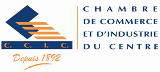 FICHEDE PARTICIPATIONDirection Information CommercialeWorkshopLeMarquage « CE » : Principes, Réglementation et Labellisation Jeudi 18 avril 2024 de 09h00 à 13h00 au siège de la CCIC à SousseRaison sociale : …………………………………………………………………………………………………………………………………….Adresse : …………………………………………………………………………………………………….……….………………………………Tél : …………………………………………………..       E-mail : ……………………………………………………………………………Activité :…………………………………………………………………………………………………………………..…………………………Nom du Responsable : ………………………………………………………………………………………………..………………………Nom et Prénom: ……………………………………………………………………………………………………………………………..Fonction …………………………………………………………………………………………………………………………………………..Tél : ………………………………………………….         E-mail : …………………………………………………………………………